Annex B: Response form for consultation on devolving Sunday trading rules There is no obligation to use this form when responding, but doing so will make your responses easier to analyse. There is also no obligation to answer all the questions. We look forward to receiving your feedback. The Department may, in accordance with the Code of Practice on Access to Government Information, make available, on public request, individual responses. The closing date for this consultation is 17 September 2015. Please return completed forms to: Sunday Trading TeamConsumer and Competition Policy Department for Business, Innovation and Skills 1 Victoria Street London SW1H 0ET Tel: 020 7215 5000 email: sunday.trading@bis.gsi.gov.ukName:Organisation (if applicable):Address:Please use the tick box from the list of options that best describes you as a respondent.Question 1:  Should local areas have the power to extend trading hours on Sunday? 		 Yes		 No			 Not sureQuestion 2: If the power is devolved, who do you think should be given the power to change Sunday trading rules?  It should be devolved to e.g. elected metro mayors as part of ‘devolution deals’		 It should be devolved to all local authorities Not sureQuestion 3: How would you be impacted by local changes to Sunday trading rules?    Positively – the changes would benefit me 	 Negatively – the changes would cause me problems No difference	 Please provide evidence: Question 4: Where did you hear about this consultation?Thank you for taking the time to let us have your views. We do not intend to acknowledge receipt of individual responses unless you tick the box below. Please acknowledge this reply  	At BIS we carry out our research on many different topics and consultations. As your views are valuable to us, would it be okay if we were to contact you again from time to time either for research or to send through consultation documents?  Yes    		 No© Crown copyright 2015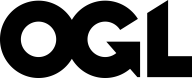 This publication is licensed under the terms of the Open Government Licence v3.0 except where otherwise stated. To view this licence, visit nationalarchives.gov.uk/doc/open-government-licence/version/3 or write to the Information Policy Team, The National Archives, Kew, London TW9 4DU, or email: psi@nationalarchives.gsi.gov.uk.Where we have identified any third party copyright information you will need to obtain permission from the copyright holders concerned.This publication available from www.gov.uk/bis Contacts us if you have any enquiries about this publication, including requests for alternative formats, at:Department for Business, Innovation and Skills1 Victoria StreetLondon SW1H 0ETTel: 020 7215 5000Email: enquiries@bis.gsi.gov.ukBIS/15/402
RESPONSE FORMConsultation on devolving Sunday trading rulesAUGUST 2015Business representative organisation/trade bodyCentral GovernmentCharity or social enterpriseIndividualLarge business (over 250 staff)Legal representativeLocal GovernmentMedium business (50 to 250 staff)Micro business (up to 9 staff)Religious organisation Small business (10 to 49 staff)Trade union or staff associationOther (please state).gov.uk websiteOther website    National pressLocal pressTrade magazineSocial mediaLocal GovernmentBusiness representative organisation or trade bodyTrade union or staff associationReligious organisationThrough family or a friendOther (please specify)